OPIS PRZEDMIOTU ZAPYTANIA CENOWEGO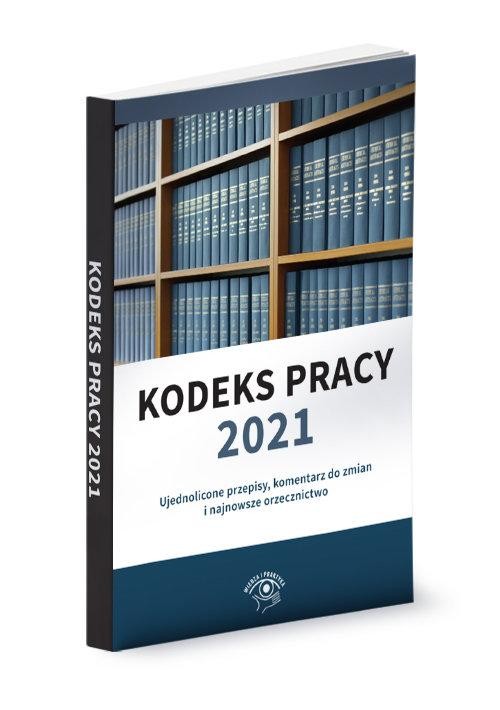 Czas pracy 2021 r. Przepisy z praktycznym komentarzem– 1 egz wersja papierowa.Osoba do kontaktu:st.chor.szt. Jarosław KILICHOWSKItel. 887-570-158, 261-853-107Oddział Zabezpieczenia Żandarmerii WojskowejWydawnictwo Wiedza i Praktyka
Rok wydania:  2021
Ilość stron:  180
Oprawa:  miękka
Format:  B5
ISBN:  978-83-269-9532-3